Anmeldebogen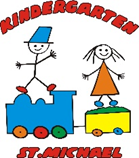 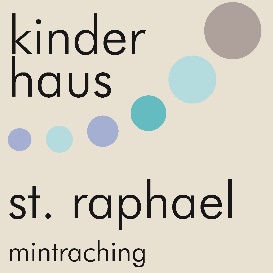 für die Kindertageseinrichtungen in der Gemeinde Mintrachingfür das Kinderhaus St. Raphael, Mintrachingfür den Kindergarten St. Michael, MooshamIhre Daten werden bei Bedarf zwischen den Einrichtungen ausgetauscht.Familienname des Kindes……………………………………Vorname………………………..Geburtsdatum und – ort………………………………………………………………………….Anschrift……………………………………………………………………………………………………………………………………………………………………………………………...Telefon……………………………Staatsangeh…………….................Religion………………Familienname und Vorname des Vaters………………………………………………………...Geburtsdatum und – ort………………………………………………………………………….Herkunftsland………………........Beruf/Arbeitgeber……………………………………..........Familienstand……………………Staatsangeh……………...................Religion………………Telefon…………………………………………………………………………………………..Familienname und Vorname der Mutter………………………………………………………...Geburtsdatum und – ort………………………………………………………………………….Herkunftsland………………........Beruf/Arbeitgeber……………………………...…………...Familienstand……………………Staatsangeh……………...................Religion………………Telefon…………………………………………………………………………………………..Sorge-/Erziehungsberechtigt………………………………………………………………….…GeschwisterFamilienname und Vorname					Geburtsdatum…………………………….					………………………………………………………………….					………………………………………………………………….					……………………………………Mein Kind wird abgeholt von: Name und Telefon………………………………………….......…………………………………………………………………………………………………...Kindergartenbus        nein	    ja	Ort…………………………………..................................Besondere gesundheitliche Bemerkungen (z.B. Allergien, Anfallsleiden, …)…………………………………………………………………………………………………...…………………………………………………………………………………………………...Name, Anschrift und Telefonnummer des Hausarztes………………………………………….…………………………………………………………………………………………………...……………………………………………………………………………………………….......Nachweis der Impfberatung erfolgt    	ja 		neinDatum der letzten Tetanusimpfung……………………………………………………………...Krankenkasse……………………………………………………………………………………U-Heft wurde vorgelegt am……………………………………………………………………..Das Kind bedarf auf Grund einer bestehenden körperlichen/ seelischen Beeinträchtigung einer besonderen Förderung in der Kindertageseinrichtung:         nein		jaBankverbindung:Kontoinhaber…………………………………………………………………………………….Geldinstitut………………………………………………………………………………………Kontonummer………………………………….Bankleitzahl…………………………………..IBAN: …………………………………………………………………………………………...Buchungszeit:Voraussichtliche regelmäßige tägliche Anwesenheit:Das Kind soll am Mittagessen teilnehmen: 		ja 		nein       Montag 	       Dienstag		Mittwoch		Donnerstag		FreitagIch/Wir willige/n ein, dass die angegebenen Daten in Datenverarbeitungsanlagen gespeichert und verarbeitet werden. Die Vorschriften des Datenschutzes werden hierbei beachtet. Ich/Wir willige/n ein, dass die Kindertageseinrichtung zu Planungszwecken der Kommune des Wohnsitzes des Kindes folgende Daten übermittelt: Name, Anschrift und Geburtsdatum des Kindes, Zu- oder Absage eines Betreuungsplatzes.Ein Anspruch auf Aufnahme des Kindes in die Kindertageseinrichtung entsteht erst mit Abschluss des Bildungs- und Betreuungsvertrages zwischen den Eltern/ Personensorgeberechtigte(n) und dem Träger der Einrichtung.Es wird darauf hingewiesen, dass es zum gesetzlichen Schutzauftrag des Trägers der Kindertageseinrichtung bzw. des betreuenden Fachpersonals zählt, sich bereits zu Beginn des Besuchs der Einrichtung Kenntnis über den Entwicklungsstand des Kindes zu verschaffen und darauf hinzuwirken, dass das Kind die notwendige Früherkennungsuntersuchung wahrnimmt. Dies ist Voraussetzung für eine individuelle Förderung des Kindes. Aus diesem Grund sind Träger bzw. beauftragtes Fachpersonal verpflichtet, sich bei Aufnahme die Teilnahme des Kindes an der letzten fälligen altersentsprechenden Früherkennungsuntersuchung von den Eltern/ Personensorgeberechtigten nachweisen zu lassen. ……………………………….	……………………………………………………………(Ort, Datum)				(Unterschrift der Eltern/Personensorgeberechtigten) MontagDienstagMittwochDonnerstagFreitag